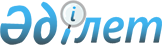 О внесении изменений в решение Сырымского районного маслихата от 24 декабря 2015 года № 33-2 "О районном бюджете на 2016 - 2018 годы"
					
			Утративший силу
			
			
		
					Решение Сырымского районного маслихата Западно-Казахстанской области от 2 декабря 2016 года № 8-1. Зарегистрировано Департаментом юстиции Западно-Казахстанской области 15 декабря 2016 года № 4622. Утратило силу решением Сырымского районного маслихата Западно-Казахстанской области от 10 марта 2017 года № 12-4      Сноска. Утратило силу решением Сырымского районного маслихата Западно-Казахстанской области от 10.03.2017 № 12-4 (вводится в действие со дня первого официального опубликования).

      В соответствии с Бюджетным кодексом Республики Казахстан от 4 декабря 2008 года, Законом Республики Казахстан "О местном государственном управлении и самоуправлении в Республике Казахстан" от 23 января 2001 года, районный маслихат РЕШИЛ:

      1. Внести в решение Сырымского районного маслихата от 24 декабря 2015 года №33-2 "О районном бюджете на 2016-2018 годы" (зарегистрированное в Реестре государственной регистрации нормативных правовых актов №4230, опубликованное в информационно-правовой системе "Әділет" 29 января 2016 года) следующие изменения:

      пункт 1 изложить в следующей редакции:

      "1. Утвердить районный бюджет на 2016-2018 годы согласно приложениям 1, 2 и 3 соответственно, в том числе на 2016 год в следующих объемах:

      1) доходы – 3 849 406 тысяч тенге:

      налоговые поступления – 375 908 тысяч тенге;

      неналоговые поступления – 5 783 тысячи тенге;

      поступления от продажи основного капитала – 4 578 тысяч тенге;

      поступления трансфертов – 3 463 137 тысяч тенге;

      2) затраты – 3 860 354 тысячи тенге;

      3) чистое бюджетное кредитование – 31 316 тысяч тенге:

      бюджетные кредиты – 44 541 тысяча тенге;

      погашение бюджетных кредитов – 13 225 тысяч тенге;

      4) сальдо по операциям с финансовыми активами – 0 тенге:

      приобретение финансовых активов – 0 тенге;

      поступления от продажи финансовых активов государства – 0 тенге;

      5) дефицит (профицит) бюджета – - 42 264 тысячи тенге;

      6) финансирование дефицита (использование профицита) бюджета – 42 264 тысячи тенге;

      поступление займов – 44 541 тысяча тенге;

      погашение займов – 21 559 тысяч тенге;

      используемые остатки бюджетных средств – 19 282 тысячи тенге.";

      пункт 3 изложить в следующей редакции:

      "3. Учесть в районном бюджете на 2016 год поступление целевых трансфертов и кредитов из республиканского, областного бюджета в общей сумме 1 399 134 тысячи тенге:

      1) трансферты из республиканского бюджета в сумме – 702 927 тысяч тенге:

      на реализацию государственного образовательного заказа в дошкольных организациях образования – 11 390 тысяч тенге;

      на содержание штатной численности отделов регистрации актов гражданского состояния – 1 627 тысяч тенге;

      на установку дорожных знаков и указателей в местах расположения организаций, ориентированных на обслуживание инвалидов – 171 тысяча тенге;

      на увеличение норм обеспечения инвалидов обязательными гигиеническими средствами – 3 363 тысячи тенге;

      на новую модель системы оплаты труда гражданских служащих, финансируемых из местных бюджетов, а также выплаты им ежемесячной надбавки за особые условия труда к должностным окладам – 498 658 тысяч тенге;

      на повышение уровня оплаты труда административных государственных служащих – 47 000 тысяч тенге;

      на содержание подразделения местного исполнительного органа агропромышленного комплекса – 5 366 тысяч тенге;

      на обеспечение экономической стабильности – 42 746 тысяч тенге;

      на проектирование, развитие и (или) обустройство инженерно-коммуникационной инфраструктуры – 77 230 тысяч тенге;

      на создание цифровой образовательной инфраструктуры – 15 376 тысяч тенге.

      2) трансферты из областного бюджета в сумме – 651 666 тысяч тенге:

      на обследование психического здоровья детей и подростков и оказание психолого-медико-педагогической консультативной помощи населению – 7 593 тысячи тенге;

      на государственную поддержку по содержанию детей-сирот и детей, оставшихся без попечения родителей, в детских домах семейного типа и приемных семьях – 1 022 тысячи тенге;

      на установку систем видеонаблюдения в организациях образования – 1 600 тысяч тенге;

      на приобретение компьютеров для общеобразовательных школ – 12 192 тысячи тенге;

      на дополнительное образование для детей и юношества по спорту – 26 330 тысяч тенге;

      на газификацию социальных объектов села Аралтобе – 22 124 тысячи тенге;

      на газификацию социальных объектов села Жамбыл – 14 243 тысячи тенге;

      на газификацию социальных объектов села Каракудык – 1 000 тысяч тенге;

      на газификацию социальных объектов села Коздикара – 7 762 тысячи тенге;

      на газификацию социальных объектов села Кызылагаш – 10 112 тысяч тенге;

      на газификацию социальных объектов села Тамды – 10 549 тысяч тенге;

      на газификацию социальных объектов села Булдырты – 64 674 тысячи тенге;

      на газификацию социальных объектов села Когерис – 6 800 тысяч тенге;

      на газификацию социальных объектов села Коныр – 23 543 тысячи тенге;

      на газификацию социальных объектов села Булан – 58 181 тысяча тенге;

      на средний ремонт автомобильной дороги по улице Каратаева села Жымпиты – 18 606 тысяч тенге;

      на средний ремонт автомобильной дороги по улице Датова села Жымпиты – 40 901 тысяча тенге;

      на средний ремонт автомобильной дороги по улице Амангельды села Жымпиты – 43 597 тысяч тенге;

      на средний ремонт автомобильной дороги по улице Сейфуллина села Жымпиты – 62 890 тысяч тенге;

      на средний ремонт автомобильной дороги по улицам Есенжанова и Абая села Жымпиты – 56 436 тысяч тенге;

      на текущий ремонт и содержания автомобильных дорог районного значения – 26 000 тысяч тенге;

      на разработку проектно-сметной документаций на строительство водоснабжения села Жымпиты из месторождения подземных вод "Кенащы" и инженерно-геодезические, инженерно-геологические исследования – 12 284 тысячи тенге;

      на капитальный ремонт школы-сада села Кособа – 24 281 тысяча тенге;

      на проектирование, развитие и (или) обустройство инженерно-коммуникационной инфраструктуры – 272 тысячи тенге;

      на оплату услуг по использованию комплекса виртуального обучения по программе подготовки к единому национальному тестированию, "iTest", "BilimLand", "iMektep" - 190 тысяч тенге;

      на реализацию проекта превенции суицида среди несовершеннолетних – 575 тысяч тенге; 

      на внедрение полиязычия в школах района – 4 741 тысяча тенге;

      на внедрение в учебный процесс общеобразовательных школ элективного курса "Робототехника" - 14 821 тысяча тенге;

      на дополнительную потребность в связи с повышением нормы питания по организациям спорта – 2 049 тысяч тенге;

      на возмещение 50 процентов стоимости обезвреженных (обеззараженных) и переработанных без изъятия животных, продукции и сырья животного происхождения, представляющих опасность для здоровья животных и человека – 29 461 тысяча тенге;

      на определение мест неустановленных сибиреязвенных захоронений и на проведение лабораторных исследований – 10 433 тысячи тенге;

      на средний ремонт автомобильной дороги по улицам Кажмухан и Мухита села Жымпиты – 20 100 тысяч тенге;

      на приобретение и доставку учебников – 1 304 тысячи тенге.

      на реконструкцию водосбросного сооружения на реке Шолаканкаты – 15 000 тысяч тенге;

      3) бюджетные кредиты в сумме – 44 541 тысяча тенге:

      бюджетные кредиты для реализации мер социальной поддержки специалистов – 44 541 тысяча тенге.";

      приложение 1 к указанному решению изложить в новой редакции согласно приложению к настоящему решению.

      2. Главному специалисту аппарата Сырымского районного маслихата (А.Орашева) обеспечить государственную регистрацию данного решения в органах юстиции, его официальное опубликование в средствах массовой информации и в информационно-правовой системе "Әділет".

      3. Настоящее решение вводится в действие с 1 января 2016 года.

 Районный бюджет на 2016 год
					© 2012. РГП на ПХВ «Институт законодательства и правовой информации Республики Казахстан» Министерства юстиции Республики Казахстан
				
      Председатель сессии

С.Токмамбетов

      Секретарь маслихата

Ш.Дуйсенгалиева
Приложение
к решению Сырымского
районного маслихата
от 29 ноября 2016 года №8-1Приложение
к решению Сырымского
районного маслихата
от 24 декабря 2015 года №33-2Категория

Категория

Категория

Категория

Категория

Сумма, тысяч тенге

Класс

Класс

Класс

Класс

Сумма, тысяч тенге

Подкласс

Подкласс

Подкласс

Сумма, тысяч тенге

Наименование

Наименование

Сумма, тысяч тенге

1

2

3

4

4

5

 1) Доходы

 1) Доходы

 3 849 406

1

 Налоговые поступления

 Налоговые поступления

375 908

01

 Подоходный налог

 Подоходный налог

164 047

2

 Индивидуальный подоходный налог

 Индивидуальный подоходный налог

164 047

03

 Социальный налог

 Социальный налог

150 098

1

 Социальный налог

 Социальный налог

150 098

04

 Налоги на собственность

 Налоги на собственность

53 355

1

 Налоги на имущество

 Налоги на имущество

28 669

3

 Земельный налог

 Земельный налог

4 260

4

 Налог на транспортные средства

 Налог на транспортные средства

18 226

5

 Единый земельный налог

 Единый земельный налог

2 200

05

 Внутренние налоги на товары, работы и услуги

 Внутренние налоги на товары, работы и услуги

5 880

2

 Акцизы

 Акцизы

1 700

3

 Поступления за использование природных и других ресурсов

 Поступления за использование природных и других ресурсов

430

4

 Сборы за ведение предпринимательской и профессиональной деятельности

 Сборы за ведение предпринимательской и профессиональной деятельности

3 750

07

Прочие налоги

Прочие налоги

8

1

Прочие налоги

Прочие налоги

8

08

 Обязательные платежи, взимаемые за совершение юридически значимых действий и (или) выдачу документов уполномоченными на то государственными органами или должностными лицами

 Обязательные платежи, взимаемые за совершение юридически значимых действий и (или) выдачу документов уполномоченными на то государственными органами или должностными лицами

2 520

1

 Государственная пошлина

 Государственная пошлина

2 520

2

 Неналоговые поступления

 Неналоговые поступления

5 783

01

 Доходы от государственной собственности

 Доходы от государственной собственности

4 403

5

 Доходы от аренды имущества, находящегося в государственной собственности

 Доходы от аренды имущества, находящегося в государственной собственности

4 400

7

Вознаграждения по кредитам, выданным из государственного бюджета

Вознаграждения по кредитам, выданным из государственного бюджета

3

04

Штрафы, пени, санкции, взыскания, налагаемые государственными учреждениями, финансируемыми из государственного бюджета, а также содержащимися и финансируемыми из бюджета (сметы расходов) Национального Банка Республики Казахстан

Штрафы, пени, санкции, взыскания, налагаемые государственными учреждениями, финансируемыми из государственного бюджета, а также содержащимися и финансируемыми из бюджета (сметы расходов) Национального Банка Республики Казахстан

80

1

Штрафы, пени, санкции, взыскания, налагаемые государственными учреждениями, финансируемыми из государственного бюджета, а также содержащимися и финансируемыми из бюджета (сметы расходов) Национального Банка Республики Казахстан, за исключением поступлений от организаций нефтяного сектора

Штрафы, пени, санкции, взыскания, налагаемые государственными учреждениями, финансируемыми из государственного бюджета, а также содержащимися и финансируемыми из бюджета (сметы расходов) Национального Банка Республики Казахстан, за исключением поступлений от организаций нефтяного сектора

80

06

Прочие неналоговые поступления

Прочие неналоговые поступления

1 300

1

Прочие неналоговые поступления

Прочие неналоговые поступления

1 300

3

 Поступления от продажи основного капитала

 Поступления от продажи основного капитала

4 578

01

 Продажа государственного имущества, закрепленного за государственными учреждениями

 Продажа государственного имущества, закрепленного за государственными учреждениями

4 078

1

 Продажа государственного имущества, закрепленного за государственными учреждениями

 Продажа государственного имущества, закрепленного за государственными учреждениями

4 078

03

Продажа земли и нематериальных активов

Продажа земли и нематериальных активов

500

1

Продажа земли

Продажа земли

500

4

 Поступления трансфертов

 Поступления трансфертов

3 463 137

02

 Трансферты из вышестоящих органов государственного управления

 Трансферты из вышестоящих органов государственного управления

3 463 137

2

 Трансферты из областного бюджета

 Трансферты из областного бюджета

3 463 137

Функциональная группа 

Функциональная группа 

Функциональная группа 

Функциональная группа 

Функциональная группа 

Сумма, тысяч тенге

Функциональная подгруппа

Функциональная подгруппа

Функциональная подгруппа

Функциональная подгруппа

Сумма, тысяч тенге

Администратор бюджетных программ

Администратор бюджетных программ

Администратор бюджетных программ

Сумма, тысяч тенге

Бюджетная программа

Бюджетная программа

Сумма, тысяч тенге

Наименование

Сумма, тысяч тенге

1

2

3

4

5

6

2) Затраты

 3 860 354

01

Государственные услуги общего характера

354 317

1

Представительные, исполнительные и другие органы, выполняющие общие функции государственного управления

306 313

112

Аппарат маслихата района (города областного значения)

24 024

001

Услуги по обеспечению деятельности маслихата района (города областного значения)

19 880

003

Капитальные расходы государственного органа 

4 144

122

Аппарат акима района (города областного значения)

84 159

001

Услуги по обеспечению деятельности акима района (города областного значения)

84 159

123

Аппарат акима района в городе, города районного значения, поселка, села, сельского округа

198 130

001

Услуги по обеспечению деятельности акима района в городе, города районного значения, поселка, села, сельского округа

182 695

022

Капитальные расходы государственного органа

15 435

2

Финансовая деятельность

820

459

Отдел экономики и финансов района (города областного значения)

820

003

Проведение оценки имущества в целях налогообложения

524

010

Приватизация, управление коммунальным имуществом, постприватизационная деятельность и регулирование споров, связанных с этим

296

9

Прочие государственные услуги общего характера

47 184

458

Отдел жилищно-коммунального хозяйства, пассажирского транспорта и автомобильных дорог района (города областного значения)

16 251

001

Услуги по реализации государственной политики на местном уровне в области жилищно-коммунального хозяйства, пассажирского транспорта и автомобильных дорог 

16 251

459

Отдел экономики и финансов района (города областного значения)

30 932

001

Услуги по реализации государственной политики в области формирования и развития экономической политики, государственного планирования, исполнения бюджета и управления коммунальной собственностью района (города областного значения)

23 082

015

Капитальные расходы государственного органа

7 850

466

Отдел архитектуры, градостроительства и строительства района (города областного значения)

1

040 

Развитие объектов государственных органов

1

02

Оборона

3 154

1

Военные нужды

3 154

122

Аппарат акима района (города областного значения)

3 154

005

Мероприятия в рамках исполнения всеобщей воинской обязанности

3 154

04

Образование

2 003 617

1

Дошкольное воспитание и обучение

83 142

464

Отдел образования района (города областного значения)

83 142

009

Обеспечение деятельности организаций дошкольного воспитания и обучения

71 752

040

Реализация государственного образовательного заказа в дошкольных организациях образования

11 390

2

Начальное, основное среднее и общее среднее образование

1 797 805

123

Аппарат акима района в городе, города районного значения, поселка, села, сельского округа

1 919

005

Организация бесплатного подвоза учащихся до школы и обратно в сельской местности

1 919

457

Отдел культуры, развития языков, физической культуры и спорта района (города областного значения)

46 402

017

Дополнительное образование для детей и юношества по спорту

46 402

464

Отдел образования района (города областного значения)

1 749 484

003

Общеобразовательное обучение

1 623 262

006

Дополнительное образование для детей

126 222

9

Прочие услуги в области образования

122 670

464

Отдел образования района (города областного значения)

122 670

001

Услуги по реализации государственной политики на местном уровне в области образования

11 660

005

Приобретение и доставка учебников, учебно-методических комплексов для государственных учреждений образования района (города областного значения)

23 942

007

Проведение школьных олимпиад, внешкольных мероприятий и конкурсов районного (городского) масштаба

345

015

Ежемесячные выплаты денежных средств опекунам (попечителям) на содержание ребенка- сироты (детей-сирот), и ребенка (детей), оставшегося без попечения родителей

4 977

029

Обследование психического здоровья детей и подростков и оказание психолого-медико-педагогической консультативной помощи населению

9 457

067

Капитальные расходы подведомственных государственных учреждений и организаций

72 289

05

Здравоохранение

300

9

Прочие услуги в области здравоохранения

300

123

Аппарат акима района в городе, города районного значения, поселка, села, сельского округа

300

002

Организация в экстренных случаях доставки тяжелобольных людей до ближайшей организации здравоохранения, оказывающей врачебную помощь

300

06

Социальная помощь и социальное обеспечение

170 962

1

Социальное обеспечение

26 625

451

Отдел занятости и социальных программ района (города областного значения)

25 227

005

Государственная адресная социальная помощь

1 628

016

Государственные пособия на детей до 18 лет

23 599

464

Отдел образования района (города областного значения)

1 398

030

Содержание ребенка (детей), переданного патронатным воспитателям

1 398

2

Социальная помощь

118 373

451

Отдел занятости и социальных программ района (города областного значения)

118 373

002

Программа занятости

49 172

006

Оказание жилищной помощи

1 568

007

Социальная помощь отдельным категориям нуждающихся граждан по решениям местных представительных органов

19 567

010

Материальное обеспечение детей-инвалидов, воспитывающихся и обучающихся на дому

888

014

Оказание социальной помощи нуждающимся гражданам на дому

27 989

017

Обеспечение нуждающихся инвалидов обязательными гигиеническими средствами и предоставление услуг специалистами жестового языка, индивидуальными помощниками в соответствии с индивидуальной программой реабилитации инвалида

18 029

023

Обеспечение деятельности центров занятости населения

1 160

9

Прочие услуги в области социальной помощи и социального обеспечения

25 964

451

Отдел занятости и социальных программ района (города областного значения)

25 793

001

Услуги по реализации государственной политики на местном уровне в области обеспечения занятости и реализации социальных программ для населения 

25 080

011

Оплата услуг по зачислению, выплате и доставке пособий и других социальных выплат

713

458

Отдел жилищно-коммунального хозяйства, пассажирского транспорта и автомобильных дорог района (города областного значения)

171

050

Реализация Плана мероприятий по обеспечению прав и улучшению качества жизни инвалидов в Республике Казахстан на 2012 – 2018 годы

171

07

Жилищно-коммунальное хозяйство

429 377

1

Жилищное хозяйство

123 932

123

Аппарат акима района в городе, города районного значения, поселка, села, сельского округа

6 649

007

Организация сохранения государственного жилищного фонда города районного значения, поселка, села, сельского округа

540

027

Ремонт и благоустройство объектов в рамках развития городов и сельских населенных пунктов по Дорожной карте занятости 2020

6 109

457

Отдел культуры, развития языков, физической культуры и спорта района (города областного значения)

874

024

Ремонт объектов в рамках развития городов и сельских населенных пунктов по Дорожной карте занятости 2020

874

458

Отдел жилищно-коммунального хозяйства, пассажирского транспорта и автомобильных дорог района (города областного значения)

12 631

003

Организация сохранения государственного жилищного фонда

5 815

004

Обеспечение жильем отдельных категорий граждан

6 816

464

Отдел образования района (города областного значения)

25 632

026

Ремонт объектов в рамках развития городов и сельских населенных пунктов по Дорожной карте занятости 2020

25 632

466

Отдел архитектуры, градостроительства и строительства района (города областного значения)

78 146

004

Проектирование, развитие и (или) обустройство инженерно-коммуникационной инфраструктуры

78 146

2

Коммунальное хозяйство

281 188

458

Отдел жилищно-коммунального хозяйства, пассажирского транспорта и автомобильных дорог района (города областного значения)

20 967

012

Функционирование системы водоснабжения и водоотведения

17 014

027

Организация эксплуатации сетей газификации, находящихся в коммунальной собственности районов (городов областного значения)

3 962

466

Отдел архитектуры, градостроительства и строительства района (города областного значения)

260 212

005

Развитие коммунального хозяйства

218 988

006

Развитие системы водоснабжения и водоотведения 

41 224

3

Благоустройство населенных пунктов

24 257

123

Аппарат акима района в городе, города районного значения, поселка, села, сельского округа

13 181

008

Освещение улиц населенных пунктов

7 274

009

Обеспечение санитарии населенных пунктов

4 300

011

Благоустройство и озеленение населенных пунктов

1 607

458

Отдел жилищно-коммунального хозяйства, пассажирского транспорта и автомобильных дорог района (города областного значения)

11 076

015

Освещение улиц в населенных пунктах

10 166

018

Благоустройство и озеленение населенных пунктов

910

08

Культура, спорт, туризм и информационное пространство

368 795

1

Деятельность в области культуры

182 143

457

Отдел культуры, развития языков, физической культуры и спорта района (города областного значения)

182 143

003

Поддержка культурно-досуговой работы

182 143

2

Спорт

39 937

457

Отдел культуры, развития языков, физической культуры и спорта района (города областного значения)

39 937

008

Развитие массового спорта и национальных видов спорта 

910

009

Проведение спортивных соревнований на районном (города областного значения) уровне

35 000

010

Подготовка и участие членов сборных команд района (города областного значения) по различным видам спорта на областных спортивных соревнованиях

4 027

3

Информационное пространство

81 426

456

Отдел внутренней политики района (города областного значения)

2 419

002

Услуги по проведению государственной информационной политики 

2 419

457

Отдел культуры, развития языков, физической культуры и спорта района (города областного значения)

79 007

006

Функционирование районных (городских) библиотек

79 007

9

Прочие услуги по организации культуры, спорта, туризма и информационного пространства

65 289

456

Отдел внутренней политики района (города областного значения)

36 247

001

Услуги по реализации государственной политики на местном уровне в области информации, укрепления государственности и формирования социального оптимизма граждан

22 409

003

Реализация мероприятий в сфере молодежной политики

13 838

457

Отдел культуры, развития языков, физической культуры и спорта района (города областного значения)

29 042

001

Услуги по реализации государственной политики на местном уровне в области культуры, развития языков, физической культуры и спорта 

13 771

032

Капитальные расходы подведомственных государственных учреждений и организаций

15 271

10

Сельское, водное, лесное, рыбное хозяйство, особо охраняемые природные территории, охрана окружающей среды и животного мира, земельные отношения

169 344

1

Сельское хозяйство

106 320

459

Отдел экономики и финансов района (города областного значения)

13 815

099

Реализация мер по оказанию социальной поддержки специалистов

13 815

473

Отдел ветеринарии района (города областного значения)

73 300

001

Услуги по реализации государственной политики на местном уровне в сфере ветеринарии

12 930

005

Обеспечение функционирования скотомогильников (биотермических ям)

12 474

006

Организация санитарного убоя больных животных

1 500

007

Организация отлова и уничтожения бродячих собак и кошек

1 520

008

Возмещение владельцам стоимости изымаемых и уничтожаемых больных животных, продуктов и сырья животного происхождения

12 823

010

Проведение мероприятий по идентификации сельскохозяйственных животных

2 592

047

Возмещение владельцам стоимости обезвреженных (обеззараженных) и переработанных без изъятия животных, продукции и сырья животного происхождения, представляющих опасность для здоровья
животных и человека

29 461

477

Отдел сельского хозяйства и земельных отношений района (города областного значения)

19 205

001

Услуги по реализации государственной политики на местном уровне в сфере сельского хозяйства и земельных отношений

19 205

9

Прочие услуги в области сельского, водного, лесного, рыбного хозяйства, охраны окружающей среды и земельных отношений

63 024

473

Отдел ветеринарии района (города областного значения)

63 024

011

Проведение противоэпизоотических мероприятий

63 024

11

Промышленность, архитектурная, градостроительная и строительная деятельность

12 556

2

Архитектурная, градостроительная и строительная деятельность

12 556

466

Отдел архитектуры, градостроительства и строительства района (города областного значения)

12 556

001

Услуги по реализации государственной политики в области строительства, улучшения архитектурного облика городов, районов и населенных пунктов области и обеспечению рационального и эффективного градостроительного освоения территории района (города областного значения)

12 556

12

Транспорт и коммуникации

293 456

1

Автомобильный транспорт

293 456

458

Отдел жилищно-коммунального хозяйства, пассажирского транспорта и автомобильных дорог района (города областного значения)

293 456

023

Обеспечение функционирования автомобильных дорог

48 272

045

Капитальный и средний ремонт автомобильных дорог районного значения и улиц населенных пунктов

245 184

13

Прочие

36 313

3

Поддержка предпринимательской деятельности и защита конкуренции

11 506

469

Отдел предпринимательства района (города областного значения)

11 506

001

Услуги по реализации государственной политики на местном уровне в области развития предпринимательства 

11 506

9

Прочие

24 807

123

Аппарат акима района в городе, города районного значения, поселка, села, сельского округа

17 526

040

Реализация мер по содействию экономическому развитию регионов в рамках Программы "Развитие регионов"

17 526

457

Отдел культуры, развития языков, физической культуры и спорта района (города областного значения)

3 318

040

Реализация мер по содействию экономическому развитию регионов в рамках Программы "Развитие регионов" 

3 318

459

Отдел экономики и финансов района (города областного значения)

3 963

012

Резерв местного исполнительного органа района (города областного значения) 

3 963

14

Обслуживание долга

20

1

Обслуживание долга

20

459

Отдел экономики и финансов района (города областного значения)

20

021

Обслуживание долга местных исполнительных органов по выплате вознаграждений и иных платежей по займам из областного бюджета

20

15

Трансферты

18 143

1

Трансферты

18 143

459

Отдел экономики и финансов района (города областного значения)

18 143

006

Возврат неиспользованных (недоиспользованных) целевых трансфертов

11

051

Трансферты органам местного самоуправления 

18 132

3) Чистое бюджетное кредитование

31 316

Бюджетные кредиты

44 541

10

Сельское, водное, лесное, рыбное хозяйство, особо охраняемые природные территории, охрана окружающей среды и животного мира, земельные отношения

44 541

1

Сельское хозяйство

44 541

459

Отдел экономики и финансов района (города областного значения)

44 541

018

Бюджетные кредиты для реализации мер социальной поддержки специалистов

44 541

Категория

Категория

Категория

Категория

Категория

Класс

Класс

Класс

Класс

Подкласс

Подкласс

Подкласс

Специфика

Специфика

Наименование

Сумма

5

Погашение бюджетных кредитов

13 225

01

Погашение бюджетных кредитов

13 225

1

Погашение бюджетных кредитов, выданных из государственного бюджета

13 225

4) Сальдо по операциям с финансовыми активами

0

Функциональная группа

Функциональная группа

Функциональная группа

Функциональная группа

Функциональная группа

Функциональная подгруппа

Функциональная подгруппа

Функциональная подгруппа

Функциональная подгруппа

Администратор бюджетных программ

Администратор бюджетных программ

Администратор бюджетных программ

Программа

Программа

Наименование

Сумма

Приобретение финансовых активов

0

Категория

Категория

Категория

Категория

Категория

Класс

Класс

Класс

Класс

Подкласс

Подкласс

Подкласс

Специфика

Специфика

Наименование

Сумма

6

Поступление от продажи финансовых активов государства

0

01

Поступление от продажи финансовых активов государства

0

2

Поступление от продажи финансовых активов за пределами страны

0

5) Дефицит (профицит) бюджета

-42 264

6) Финансирования (использования профицита) бюджета

42 264

7

Поступления займов

44 541

01

Внутренние государственные займы

44 541

2

Договоры займа

44 541

03

Займы, получаемые местным исполнительным органом района (города областного значения) 

44 541

Функциональная группа

Функциональная группа

Функциональная группа

Функциональная группа

Функциональная группа

Функциональная подгруппа

Функциональная подгруппа

Функциональная подгруппа

Функциональная подгруппа

Администратор бюджетных программ

Администратор бюджетных программ

Администратор бюджетных программ

Программа

Программа

Наименование

Сумма

16

Погашение займов

21 559

1

Погашение займов

21 559

459

Отдел экономики и финансов района (города областного значения)

21 559

005

Погашение долга местного исполнительного органа перед вышестоящим бюджетом

21 559

Категория

Категория

Категория

Категория

Категория

Класс

Класс

Класс

Класс

Подкласс

Подкласс

Подкласс

Специфика

Специфика

Наименование

Сумма

8

Используемые остатки бюджетных средств

19 282

01

Остатки бюджетных средств

19 282

1

Свободные остатки бюджетных средств

19 282

01

Свободные остатки бюджетных средств

19 282

